Dentist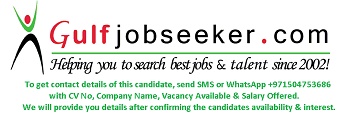     Gulfjobseeker.com CV No: 1519650Driving LicenseDriving LicenseDHA Eligibility LetterYesCareer goalsCareer goalsActive dentist with excellent interpersonal skills keen to achieve a progressive dental practice. Ideal candidate for position requiring responsibility and challenge.Skills & ABILITIESSkills & ABILITIESArabic Native speaker with good command of both written and spoken EnglishIT skills Ability to maintain quality, safety and infection control standards.Cross cultures awarenessManagement  abilityPersonal and professional integrityRelationship and team buildingCritically thinking proficiencyAble to work under stressAble to concentrate for long periodsAttention to details Quality managementFinance ,Statistic ,Accounting ,Operation management and Marketing backgroundCommunication skills and working in coordination with other clinic staff to effectively educate the patient on their course of treatment in order to increase the likely hood of compliance CompetencesHighly motivated (get the job done) type Sound decision makingHandle multiple tasks efficiently and in a timely manner.EducationBachelor Of Dental Medicine and Surgery, Alexandria University Eygpt,2002Infection control course in Faculty Of Dentistry Alexandria, 2012Tips for successful Endodontic treatment in Alexandria dental Syndicate 2011.Master of Quality Management, University of Wollongong Dubai, 2015(top graduate) Graduate foundation course, University of Wollongong Dubai,2013Finance, Accounting, Marketing, Statistic and Operation Management Courses (2013-2015)Academic ILETsEmployment HistoryGeneral dentist at The Ministry of Health, Egypt  (2003-2015)House Officer ,Alexandria University EGYPT(2002-2003)DutiesProviding professional dental service and care to patients Examining patient’s teeth and diagnosing their dental conditions Dealing with routine appointments and checkups, taking impressions etcDealing with emergency cases like relieving a patient’s pain. Filling cavities, examining x raysExtracting teethDoing cosmetic treatmentAREAS OF EXPERTISE Operative dentistryPediatric treatmentEndodontic treatmentOral SurgeryCrown and bridgework Complete denture fabricationTeeth whitening Cosmetic dentistry Preventive dentistry Administration 